Ryhope Junior School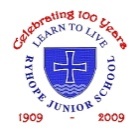 Job Title: Headteacher	Location: SunderlandPay Scale: L15-L21Salary Range: £55,600 - £64,417Start Date: September 2018 Contract Type: Full TimeContract Term: PermanentPost Reference: 50005031The Governing Body are seeking to appoint an inspirational Headteacher to lead the school from September 2018. This position is open to candidates who have a breadth and depth of experience at Senior Leadership level within a primary setting.Our current Headteacher is retiring after 18 years in the role, and for the past 8 years here at Ryhope Junior School.   The School was rated Outstanding by OFSTED in 2008.  The school has historically performed well compared to similar schools, and our aim is that every child fulfils the school motto of “Learn to Live”.We are seeking to appoint a dynamic and inspirational successor to our current Headteacher, who will have experience of school leadership and school improvement.  The successful candidate will have the vision to lead the school into its next exciting stage of development.At Ryhope Junior School, we aim to provide outstanding primary education in a vibrant and stimulating environment. We are committed to developing a love of learning, inspired by quality teaching, building and developing upon the individual strengths and talents of our pupils and staff. We truly believe every child is entitled to enjoy their childhood. We teach the importance of moral values, and provide the foundation for life-long friendships.Ryhope Junior School lies close to the coastline, along the southern boundary of the City of Sunderland, in Tyne and Wear.  We are currently a Local Authority Maintained Primary School.The School aims to:Provide a happy, positive and secure learning and social environment in which all members of the school community feel valued;Meet every child’s needs, by understanding the individual and diverse ways in which children learn and develop;Give every child access to a rich, exciting and relevant curriculum, taking into account the child’s learning styles and interests;Encourage active partnership with parents and carers;Extend our knowledge and understanding in order to support children’s learning, through a programme of on-going professional training and development.To apply for this post, please complete a letter of application in which you outline your suitability, as well as completing the application form.Visits to the school are warmly welcomed. For an application pack, to arrange a visit or an informal chat regarding this post and working at the school please contact Diane Jamieson or Katie Mcwilliams on 0191 267 6555/07713323792 or email permanent@visionforeducation.co.uk. Completed applications should be submitted by to Diane Jamieson via email.Closing date:	Friday, 9th March 2018Shortlisting: 	Tuesday/Wednesday, 13th/14th March 2018Interviews: 	Friday 23rd March 2018This post is exempt from the Rehabilitation of Offenders Act 1974 and therefore will be subject to a criminal record check from the Disclosure and Barring Service.Ryhope Junior School safeguards and protects its students and staff by being committed to respond in accordance with Sunderland Local Safeguarding Board Procedures.School		Ryhope Junior SchoolAddress		Shaftesbury Avenue, Ryhope, Sunderland SR2 0RTWebsite:		www.ryhopejuniors.co.ukCurrent Headteacher:		Mrs. J. SkeltonNumber on roll:		217